Ministério da Educação 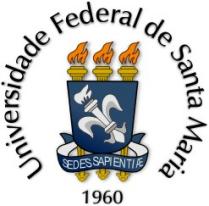 Universidade Federal de Santa Maria Pró-Reitoria de Assuntos EstudantisANEXO II - DECLARAÇÃO DE DESPESAS COM ALIMENTAÇÃO(IN 03/2022/PRAE/UFSM)Eu__________________________________________________________________, portador(a) do RG nº________________________ CPF n°__________________________, e matrícula __________________ residente e domiciliado(a) na cidade de ________________________, endereço:______________________________________ , declaro ter despendido os valores abaixo em despesas ade alimentação como segue abaixo:Obs: os valores recebidos da bolsa de Auxílio Alimentação Emergencial devem ser utilizados exclusivamente para as finalidades descritas acima, conforme Instruções Normativas 03/2022/PRAE/UFSM.Declaro, ainda, a inteira responsabilidade pelas informações contidas neste documento, estando ciente de que a omissão ou a apresentação de informações e/ou documentos falsos implicam na obrigação de ressarcimento ao erário, além das medidas administrativas e judiciais cabíveis.Santa Maria - RS, _________de________________de_________________________________________Assinatura Digital do(a) estudanteMÊS/ ANOVALOR (R$)MARÇO DE 2023ABRIL DE 2023MAIO DE 2023JUNHO DE 2023JULHO DE 2023AGOSTO DE 2023SETEMBRO DE 2023OUTUBRO DE 2023NOVEMBRO DE 2023DEZEMBRO DE 2023TOTALR$